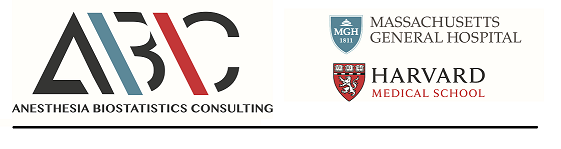 Statistical Analysis Plan, Version 1.0 (Final)------ Prepared by Anesthesia Biostatistics Consulting (ABC) based on SAP Guideline*Biostatistician: sign your name hereSenior Biostatistician: sign your name herePrinciple Investigator: sign your name hereDate: date of signatureSection 1: Administrative informationSection 2: IntroductionSection 3: Trial MethodsSection 4: Statistical PrinciplesSection 4: Trial PopulationSection 5: AnalysisTitle and Trial registration	Item 1a: Descriptive title that matches the protocol, with ‘Statistical analysis plan’ either as a fore runner or sub title, and trial acronym (if applicable).Item 1b: Trial registration numberSAP VersionItem 2: SAP version number with datesProtocol VersionItem 3: Reference to version of Protocol being usedSAP Revisions – revision history, with justification and timingItem 4a/4b/4c: SAP Revision History Justification for each SAP revision Timing of SAP revisions in relation to interim analyses etc.Roles and Responsibility – non-signatory names and contributionItem 5: Names, affiliations, and roles of SAP contributorsRoles and Responsibility – signaturesItem 6a: Signature of person writing the SAPItem 6b: Signature of senior statistician responsibleItem 6c: Signature of chief investigator/clinical leadBackground and rationaleItem 7: Synopsis of trial background and rationale including brief description of research question and brief justification for undertaking the trialObjectivesItem 8: Description of specific objectives or hypothesesTrial design – description of trial designItem 9: Brief description of trial design including type of trial (e.g. parallel group, multiarm, crossover, factorial), allocation ratio and brief description of interventionsRandomisationItem 10: Randomisation details e.g. whether any dynamic allocation (e.g. minimisation) or stratification occurred (including stratifying factors used or the location of that information if not held within the SAP)Sample sizeItem 11: Full details of the sample size calculation or alternatively reference to sample size calculation in protocol (instead of replication in SAP)FrameworkItem 12: Superiority, equivalence or non-inferiority trial hypothesis testing framework, and which comparisons will be presented on this basisStatistical Interim analyses and stopping guidanceItem 13a: Information on Interim analyses specifying what interim analyses will be carried out and listing of time pointsItem 13b: Any planned adjustment of the significance level due to interim analysisItem 13c: Details of guidelines for stopping a trial earlyTiming of final analysisItem 14: Timing of final analysis e.g. all outcomes analysed collectively or timing stratified by planned length of follow-upTiming of outcome assessmentsItem 15: Time points at which the outcomes are measuredConfidence intervals and p-valuesItem 16: Level of statistical significanceItem 17: Description of any planned adjustment for multiplicity, and if so, including how the type 1 error is to be controlledItem 18: Confidence intervals (CI) to be reportedAdherence and Protocol DeviationsItem 19a: Definition of adherence to the intervention and how this is assessed including extent ofexposureItem 19b: Description of how adherence to the intervention will be presentedItem 19c: Definition of protocol deviation for the trialItem 19d: Description of which protocol deviations will be summarised (may include details of whether deviation is major or minor and impact on analysis populations and approach to summarising protocol deviations e.g. number and type of protocol deviation, per group)Analysis populationsItem 20: Definition of Analysis populations e.g. intention-to-treat (ITT), per-protocol, complete case, safety.Screening DataItem 21: Reporting of screening data (if collected) to describe representativeness of trial sampleEligibilityItem 22: Summary of eligibility criteriaRecruitmentItem 23: Information to be included in the CONSORT flow diagramWithdrawal/Follow-up – level of withdrawalItem 24a: Level of withdrawal e.g. from intervention and/or from follow upItem 24b: Timing of withdrawal/lost to follow up dataItem 24c: Reasons and details of how withdrawal/lost to follow up data will be presentedBaseline patient characteristicsItem 25a: List of baseline characteristics to be summarizedItem 25b: Details of how baseline characteristics will be descriptively summarisedOutcome definitionsList and describe each primary and secondary outcome including details of: Item 26a: Specification of outcomes and timings. Item 26b: Specific measurement and units (e.g. glucose control hbA1c (mmol/mol or %)) Item 26c: Any calculation or transformation used to derive the outcome (e.g. change from baseline, quality of life (QoL) score, time to event, logarithm etc).Analysis methodsItem 27a: - What analysis method will be used, and how the treatment effects will be presentedStatistical Methods – adjustment for covariatesItem 27b: List and describe each primary and secondary outcome including details of: - any adjustment for covariatesItem 27c: List and describe each primary and secondary outcome including details of: - methods used for assumptions to be checked for statistical methodsItem 27d: List and describe each primary and secondary outcome including details of: -alternative methods to be used if distributional assumptions (e.g. normality, proportional hazards etc) do not holdStatistical Methods – sensitivity analysesItem 27e: List and describe each primary and secondary outcome including details of: - any planned sensitivity analyses for each outcomeStatistical Methods – subgroup analysesItem 27f: List and describe each primary and secondary outcome including details of: - any planned subgroup analyses for each outcomeMissing dataItem 28: Missing data- reporting and assumptions/statistical methods to handle missing data (e.g. multiple imputation)Additional AnalysesItem 29: Details of any additional statistical analyses required e.g. complier-average causal effect (CACE) analysisHarmsItem 30: Sufficient detail provided on summarising harms e.g. information on severity, expectedness and causality; details of how AE's are coded or categorised; how adverse events (AE’s) data will be analysed, i.e. grade 3/4 only, incidence case analysis, intervention emergent analysisStatistical SoftwareItem 31: Details of statistical packages to be used to carry out analyses (optional)ReferencesItem 32a: References to be provided for non-standard statistical methodsItem 32b: Reference to Data Management PlanItem 32c: Reference to the Trial Master File and Statistical Master FileItem 32d: Reference to other Standard Operating Procedures or documents